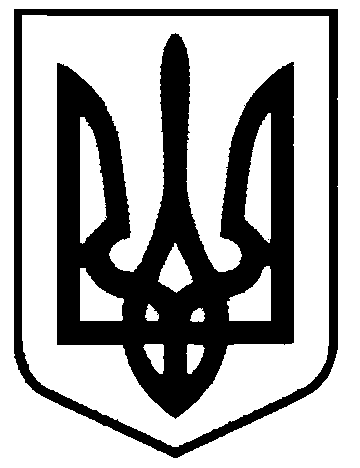 СВАТІВСЬКА МІСЬКА РАДАСЬОМОГО СКЛИКАННЯШОСТА СЕСІЯРІШЕННЯвід                                      2016 р.    	                                                           м. Сватове                                   «Про внесення змін в рішення виконавчого комітету Сватівської міської ради №79 від 27 січня 1998 року»   В зв’язку з тим, що органами виконавчої влади, суб’єктами, які здійснюють повноваження у сфері державної реєстрацію права власності, підприємствами, організаціями, установами та співвласниками будинку №12а по майдану Злагоди м.Сватове, за виключенням гр. Лемешко Г.А., не виконано рішення виконавчого комітету Сватівської міської ради №79 від 27 січня 1998 року «Про зміну нумерації будинків в місті Сватове» в частині зміни номеру будинку №12а на майдані Злагоди                м.Сватове на номер №9 та до цього часу вживають у документах стару адресу, керуючись   ст.25,26 Закону України «Про місцеве самоврядування в Україні» Сватівська  міська радаВ И Р І Ш И Л А:1. Скасувати рішення виконавчого комітету Сватіівської міської ради №79 від 27 січня 1998 року «Про зміну нумерації будинків в місті Сватове» в частині зміни номеру будинку №12а на майдані Злагоди м. Сватове на номер №9.2. Зобов’язати органи виконавчої влади, підприємства, організації, установи та населення м. Сватове дотримуватися законодавства України та рішень Сватівської міської ради в частині використання  в повсякденній діяльності тільки найменувань вулиць, провулків, площ, проспектів м.Сватове та номерів об’єктів нерухомого майна, затверджених відповідними актами.3. Контроль за виконанням даного рішення покласти на першого заступника міського  голови   Жаданову Л.В.Сватівський міський голова                                                                             Є.В.Рибалко